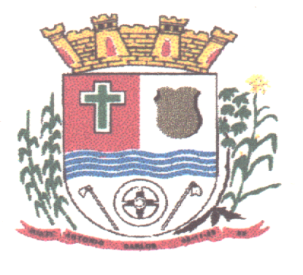 AVISO DE ERRATAPROCESSO LICITATÓRIO Nº 07/2016PREGÃO PRESENCIAL Nº 05/2016A Prefeitura Municipal de Antônio Carlos, torna pública a ERRATA, comunicando a todos os interessados que no Processo Licitatório 07/2016 – modalidade Pregão Presencial nº. 05/2016, altera o Edital nos seguintes termos:1 - Onde se lê:“Data/Hora: Dia 23 de fevereiro de 2016 às 9:00 horas.”Leia-se:“Data/Hora: Dia 16 de março de 2016 às 8:00 horas.”2 - Onde se lê: “menor preço por Lote”Leia-se:“menor preço por Item”3 - Onde se lê:                                                  “5.2 - As propostas deverão ser elaboradas e entregues de acordo com a legislação vigente, observando também:f) As empresas proponentes poderão cotar preço para todos os lotes ou somente determinado lote.”Leia-se:“5.2 - As propostas deverão ser elaboradas e entregues de acordo com a legislação vigente, observando também:f) Além do envelope contendo as propostas por escrito, a empresa licitante deverá entregar a proposta por meio eletrônico, em pendrive ou CD, agilizando assim a fase de digitação das mesmas. Para isso deverá solicitar o arquivo Betha, versão 20.0.20, atualizado em 20/08/2015, através do e-mail: administracao@antoniocarlos.sc.gov.br ou licitacao@antoniocarlos.sc.gov.br.”4 - Altera ainda o ANEXO I, conforme segue, permanecendo os demais termos do edital inalterados: ANEXO IPROCESSO LICITATÓRIO Nº 07/2016EDITAL DE PREGÃO PRESENCIAL Nº 05/2016QUADRO DE QUANTITATIVOS,  ESPECIFICAÇÕES E ORÇAMENTOTOTAL DOS ITENS DA LICITAÇÃO R$:.......(............................).ITEMQUANTID.UNIDESPECIFICAÇÃOVALOR UNIT. MÁXIMOVALOR TOTALMÁXIMO0101UNVEÍCULO DE PASSEIO - TRANSPORTE DE EQUIPE (5 PESSOAS, 0 KM) - CARACTERÍSTICA FÍSICA/ ESPECIFICAÇÃO: ANO/MODELO 2016/2016; MOTORIZAÇÃO MÍNIMO DE 65 CV; TIPO DE COMBUSTÍVEL BICOMBUSTIVEL; TIPO DE DIREÇÃO HIDRÁULICA; PORTAS 04 PORTAS; AR CONDICIONADO POSSUI; TRIO ELÉTRICO (TRAVA,VIDRO,ALARME). 33.600,0033.600,000214UNAQUECEDOR PORTÁTIL DE AMBIENTE - CARACTERÍSTICA FÍSICA/ ESPECIFICAÇÃO: TIPO ELÉTRICO, COM ALÇA PARA TRANSPORTE, MÍNIMO 1500 W DE POTÊNCIA, 3 NÍVEIS DE POTÊNCIA, 220 V, CERTIFICADO PELO INMETRO, COM SISTEMA DE SEGURANÇA QUE DESLIGA AUTOMATICAMENTE EM CASO DE QUEDA, GARANTIA DE UM ANO150,002.100,000322UNAR  CONDICIONADO - CARACTERÍSTICA FÍSICA/ ESPECIFICAÇÃO: CLIMATIZAÇÃO QUENTE E FRIO; TIPO SPLIT MÍNIMO DE 7000 BTU, CLASSIFICAÇÃO A DE CONSUMO DE ENERGIA.980,0021.560,00043UNBEBEDOURO/ PURIFICADOR REFRIGERADO - CARACTERÍSTICA FÍSICA/ ESPECIFICAÇÃO: TIPO PRESSÃO COLUNA SIMPLES AÇO PINTADO.TIPO: COLUNA 
AJUSTE DE TEMPERATURA: AUTOMÁTICA 
INDICADO PARA: AMBIENTES EXTERNOS OU INTERNOS COM ATÉ 40 PESSOAS 
QUANTIDADE DE TORNEIRAS: 1 DE JATO PARA A BOCA E 1 PARA COPO OU SQUEEZE 
CERTIFICAÇÃO: INMETRO IPX4 
COR: INOX 
LARGURA: 320 MM
ALTURA: 1120 MM
PROFUNDIDADE: 320 MM500,001.500,00051UNGELADEIRA PARA CONSERVAÇÃO DE VACINAS (1 PORTA MÍN. 280 LTS) - CARACTERÍSTICA FÍSICA/ ESPECIFICAÇÃO: CAPACIDADE MÍNIMA DE 280 LITROS.1.000,001.000,00062UNGELADEIRA/ REFRIGERADOR - CARACTERÍSTICA FÍSICA/ ESPECIFICAÇÃO: CAPACIDADE MÍNIMA DE 280 LITROS.950,001.900,00072UNTELEVISOR - CARACTERÍSTICA FÍSICA/ ESPECIFICAÇÃO: TIPO LCD; TAMANHO DA TELA MÍNIMO DE 42"; COM CONVERSOR DIGITAL ; ENTRADA HDMI; PORTAS USB1.330,002.660,00081UNVENTILADOR DE TETO - CARACTERÍSTICA FÍSICA/ ESPECIFICAÇÃO: COMPOSIÇÃO 03 PÁS.110,00110,00091UNAPARELHO DE DVD - CARACTERÍSTICA FÍSICA/ ESPECIFICAÇÃO: COM CONTROLE REMOTO; PORTAS  USB; REPRODUÇÃO DVD/CD/CD-R/VCD/SVCD/DVCD/JPG/MP3.130,00130,001017UNCOMPUTADOR (DESKTOP-BÁSICO) - CARACTERÍSTICA FÍSICA/ ESPECIFICAÇÃO: PROCESSADOR NO MÍNIMO INTEL CORE I3 OU AMD A10; MEMÓRIA RAM 4GB, DDR3, 1600 MHZ; DISCO RÍGIDO MÍNIMO DE 500 GB; TIPO DE MONITOR 18,5" (1366 X 768); MOUSE USB, 800 DPI, 2 BOTÕES, SCROOL (COM FIO); FONTE COMPATÍVEL COM O ITEM; SISTEMA OPERACIONAL WINDOWS 7 PRO (64 BITS); GARANTIA MÍNIMA DE 12 MESES; TECLADO USB, ABNT2, 107 TECLAS (COM FIO); INTERFACES DE REDE 10/100/1000 E WIFI; INTERFACES DE VÍDEO INTEGRADA; UNIDADE DE DISCO ÓTICO CD/DVD ROM.2.000,0034.000,00111UNCOMPUTADOR PORTÁTIL (NOTEBOOK) - CARACTERÍSTICA FÍSICA/ ESPECIFICAÇÃO:  DISCO RÍGIDO MÍNIMO DE 500 GB; PROCESSADOR NO MÍNIMO INTEL CORE I3 OU AMD A10; MEMÓRIA RAM 4GB, DDR3, 1600 MHZ; TAMANHO DA TELA MÍNIMO DE 13,3"; TECLADO ABNT2; MOUSE TOUCHPAD;  INTERFACES DE REDE 10/100/1000 E WIFI; INTERFACE USB, HDMI, DISPALY PORT/ VGA, SD CARD;  BATERIA MÍNIMO DE 3 HORAS; WEBCAM POSSUI;  SISTEMA OPERACIONAL WINDOWS 7 PRO (64 BITS); GARANTIA MÍNIMA DE 12 MESES; UNIDADE DE DISCO ÓTICO CD/DVD ROM.2.500,002.500,00122UNIMPRESSORA LASER (COMUM) - CARACTERÍSTICA FÍSICA/ ESPECIFICAÇÃO: PADRÃO DE COR MONOCROMÁTICO; MEMÓRIA 16 MB; RESOLUÇÃO DE IMPRESSÃO 600 X 600; VELOCIDADE 33 PPM; CAPACIDADE 100 PÁGINAS/ BANDEJA; CICLO 25.000 PÁGINAS/ MÊS; INTERFACE USB E REDE; FRENTE E VERSO AUTOMÁTICO; GARANTIA MÍNIMA DE 12 MESES.1.100,002.200,00131UNIMPRESSORA LASER MULTIFUNCIONAL (COPIADORA, SCANNER E FAX) - CARACTERÍSTICA FÍSICA/ ESPECIFICAÇÃO: PADRÃO DE COR MONOCROMÁTICO; MEMÓRIA 64 MB; RESOLUÇÃO DE IMPRESSÃO 600 X 600; RESOLUÇÃO DE DIGITALIZAÇÃO 1200 X 1200; RESOLUÇÃO DE CÓPIA 600 X 600; VELOCIDADE 18 PPM; CAPACIDADE 150 PÁGINAS/ BANDEJA; CICLO 8.000 PÁGINAS/ MÊS; FAX 33,6 KBPS; INTERFACE USB E REDE; FRENTE E VERSO AUTOMÁTICO; GARANTIA MÍNIMA DE 12 MESES.1.100,001.100,00142UNLEITOR DE CÓDIGO DE BARRAS - CARACTERÍSTICA FÍSICA/ ESPECIFICAÇÃO: TIPO MANUAL; FEIXE DE LUZ BIDIRECIONAL; FONTE DE LUZ LASER 650 NM; VELOCIDADE DE LEITURA 100 P/S; INTERFACE USB; GARANTIA MÍNIMA DE 12 MESES.600,001.200,001515UNNO BREAK (PARA COMPUTADOR) - CARACTERÍSTICA FÍSICA/ ESPECIFICAÇÃO: POTÊNCIA 1 KVA; TENSÃO ENTRADA/ SAÍDA: BIVOLT; ALARMES AUDIOVISUAL; BATERIA INTERNA 01 SELADA;  ALIMENTAÇÃO: FULL RANGE; FILTRO DE LINHA; 1 BATERIA SELADA INTERNA; EXPANSÃO DE AUTONOMIA COM CONECTOR DE ENGATE RÁPIDO; CARREGADOR DE BATERIAS INTELIGENTE; ALARME SONORO; CIRCUITO DESMAGNETIZADOR; FUNÇÃO BLECAUTE: PODE SER LIGADO NA AUSÊNCIA DE REDE ELÉTRICA; INVERSOR SINCRONIZADO COM A REDE; RECONHECIMENTO AUTOMÁTICO DE 50HZ OU 60HZ; CORREÇÃO DA TENSÃO DE SAÍDA EM TRUE-RMS; MEDIÇÃO DA TENSÃO DE ENTRADA EM TRUE-RMS; FREQÜÊNCIA DE AMOSTRAGEM PARA MEDIÇÕES TRUE-RMS: 7680HZ (EM REDE 60HZ); CHAVE LIGA-DESLIGA EMBUTIDA E TEMPORIZADA, IMPEDE DESLIGAMENTO ACIDENTAL; COMUNICAÇÃO INTELIGENTE USB; DETECÇÃO ELETRÔNICA DE SOBRECARGAS E CURTOS-CIRCUITOS; ACIONAMENTO DO INVERSOR EM SUBTENSÃO OU SOBRETENSÃO; PROTEÇÃO CONTRA DESCARGA TOTAL DAS BATERIAS; PROTEÇÃO PARA LINHA TELEFÔNICA (FAX, FAX-MODEM); PROTEÇÃO PARA LAN E ETHERNET (APENAS MODELO LAN); DESLIGAMENTO AUTOMÁTICO AO FINAL DO TEMPO DE AUTONOMIA; COM BATERIA EXTERNA, AUTONOMIA TÍPICA DE ATÉ 3 HORAS (1 MICRO, 1 MONITOR 1 IMPRESSORA COM 90W DE POTÊNCIA TOTAL). GARANTIA MÍNIMA DE 12 MESES.640,009.600,00161UNPROJETOR MULTIMÍDIA (DATASHOW) - CARACTERÍSTICA FÍSICA/ ESPECIFICAÇÃO: TECNOLOGIA LCD; RESOLUÇÃO MÍNIMA NATIVA DE 1024 X 768;  ENTRADA DE VGA A FULL HD; LUMINOSIDADE MÍNIMO DE 2500 LÚMENS; CONECTIVIDADE ENTRADA/SAÍDA RGB 15 PINOS E HDMI; GARANTIA MÍNIMA DE 12 MESES.1.950,001.950,00171UNSWITCH - CARACTERÍSTICA FÍSICA/ ESPECIFICAÇÃO: PORTAS 24 (+4 SFP); MODO DE OPERAÇÃO GERENCIÁVEL: LAYER 3; TIPO PADRÃO 19"; TAXA TRANSF. HALFDUPLEX/ FULLDUPLEX; GARANTIA MÍNIMA DE 12 MESES.2.700,002.700,001827UNARMÁRIO - CARACTERÍSTICA FÍSICA/ ESPECIFICAÇÃO: DIMENSÕES MIN./ MAT. CONFECÇÃO 1,80 X 0,75 AÇO.530,0014.310,00191UNARMÁRIO VITRINE - CARACTERÍSTICA FÍSICA/ ESPECIFICAÇÃO: NÚMERO DE PORTAS 02 PORTAS; MATERIAL DE CONFECÇÃO AÇO / FERRO PINTADO; LATERAIS DE VIDRO.800,00800,00201UNARQUIVO - CARACTERÍSTICA FÍSICA/ ESPECIFICAÇÃO: MATERIAL DE CONFECÇÃO MADEIRA/ MDP/ MDF/ SIMILAR; GAVETAS 3 GAVETAS P/ PASTA SUSPENSA; DESLIZAMENTO DA GAVETA ROLAMENTO PLÁSTICO.430,00430,00213UNARQUIVO - CARACTERÍSTICA FÍSICA/ ESPECIFICAÇÃO: MATERIAL DE CONFECÇÃO AÇO; GAVETAS 3 GAVETAS P/ PASTA SUSPENSA; DESLIZAMENTO DA GAVETA TRILHO TELESCÓPICO.430,001.290,002233UNBALDE A PEDAL/ LIXEIRA - CARACTERÍSTICA FÍSICA/ ESPECIFICAÇÃO: MATERIAL DE CONFECÇÃO AÇO INOXIDÁVEL; CAPACIDADE MÍNIMO DE 15 LITROS.250,008.250,00235UNBIOMBO - CARACTERÍSTICA FÍSICA/ ESPECIFICAÇÃO: MATERIAL DE CONFECÇÃO AÇO / FERRO PINTADO;  TAMANHO TRIPLO .400,002.000,002457UNCADEIRA - CARACTERÍSTICA FÍSICA/ ESPECIFICAÇÃO: MATERIAL DE CONFECÇÃO AÇO / FERRO PINTADO; SEM BRAÇOS ; COM REGULAGEM DE ALTURA; ASSENTO/ ENCOSTO ESTOFADO.110,006.270,00252UNCADEIRA PARA OBESO - CARACTERÍSTICA FÍSICA/ ESPECIFICAÇÃO: COM BRAÇOS; COM RODÍZIOS; MATERIAL DE CONFECÇÃO ESTOFADO; ESTRUTURA AÇO INOXIDÁVEL.400,00800,002611UNESCADA COM 2 DEGRAUS - CARACTERÍSTICA FÍSICA/ ESPECIFICAÇÃO: MATERIAL DE CONFECÇÃO AÇO / FERRO PINTADO.95,001.045,002718UNESTANTE - CARACTERÍSTICA FÍSICA/ ESPECIFICAÇÃO: COM REFORÇO MIN. 100KG; 02 PRATELEIRAS.200,003.600,002829UNLONGARINA - CARACTERÍSTICA FÍSICA/ ESPECIFICAÇÃO: NÚMERO DE ASSENTOS 03 LUGARES; ASSENTO/ ENCOSTO POLIPROPILENO.300,008.700,00298UNMESA DE ESCRITÓRIO - CARACTERÍSTICA FÍSICA/ ESPECIFICAÇÃO: BASE MADEIRA/ MDP/ MDF/ SIMILAR; DIVISÕES DE 03 A 04 GAVETAS; MATERIAL DE CONFECÇÃO MADEIRA/ MDP/ MDF/ SIMILAR; COMPOSIÇÃO FORMATO EM L. MEDIDAS MÍNIMAS: ALTURA – 74,5 CM; LARGURA – 136 CM; PROFUNDIDADE – 113 CM.400,003.200,00307UNMESA DE ESCRITÓRIO - CARACTERÍSTICA FÍSICA/ ESPECIFICAÇÃO: AÇO / FERRO PINTADO ; DIVISÕES SEM GAVETAS; MATERIAL DE CONFECÇÃO MADEIRA/ MDP/ MDF/ SIMILAR; COMPOSIÇÃO FORMATO EM L.400,002.800,00311UNMESA DE ESCRITÓRIO - CARACTERÍSTICA FÍSICA/ ESPECIFICAÇÃO: BASE MADEIRA/ MDP/ MDF/ SIMILAR; DIVISÕES DE 01 A 02 GAVETAS; MATERIAL DE CONFECÇÃO MADEIRA/ MDP/ MDF/ SIMILAR; COMPOSIÇÃO FORMATO EM L.370,00370,00329UNMESA DE EXAMES - CARACTERÍSTICA FÍSICA/ ESPECIFICAÇÃO: MATERIAL DE CONFECÇÃO AÇO / FERRO PINTADO; POSIÇÃO DO LEITO MÓVEL; ACESSÓRIO(S) SUPORTE PARA PAPEL; 535, 004.815,00334UNMESA DE MAYO - CARACTERÍSTICA FÍSICA/ ESPECIFICAÇÃO: MATERIAL DE CONFECÇÃO AÇO / FERRO PINTADO.280,001.120,00341UNMESA DE REUNIÃO - CARACTERÍSTICA FÍSICA/ ESPECIFICAÇÃO: MATERIAL DE CONFECÇÃO MADEIRA/ MDP/ MDF/ SIMILAR; TIPO OVAL DE 2,00 M X 1,20 M.660,00660,00352UNMESA PARA COMPUTADOR - CARACTERÍSTICA FÍSICA/ ESPECIFICAÇÃO: BASE MADEIRA/ MDP/ MDF/ SIMILAR; MATERIAL DE CONFECÇÃO MADEIRA/ MDP/ MDF/ SIMILAR; DIVISÕES DE 03 A 04 GAVETAS; COM SUPORTE PARA CPU, SUPORTE PARA IMPRESSORA  E SUPORTE PARA TECLADO.500,001.000,00363UNMESA PARA IMPRESSORA - CARACTERÍSTICA FÍSICA/ ESPECIFICAÇÃO: ESTRUTURA AÇO / FERRO PINTADO; DIMENSÕES MÍNIMAS MÍNIMO DE 80 X 60 X 70 CM; TAMPO  MADEIRA/ MDP/ MDF/ SIMILAR.160,00480,00372UNMOCHO - CARACTERÍSTICA FÍSICA/ ESPECIFICAÇÃO: MATERIAL DE CONFECÇÃO AÇO / FERRO PINTADO; ASSENTO/ ENCOSTO ESTOFADO.230,00460,00382UNAMALGAMADOR ODONTOLÓGICO - CARACTERÍSTICA FÍSICA/ ESPECIFICAÇÃO: MODO DE OPERAÇÃO DIGITAL; TIPO CAPSULAR.TIPO CAPSULAR.* PAINEL DIGITAL COM TECLADOS TIPO MEMBRANA INTERNA. 
* HASTE BATEDORA COM DUPLA VELOCIDADE: 
* MÉDIA: 4200 OSCILAÇÕES POR MINUTO. 
* ALTA: 5000 OSCILAÇÕES POR MINUTO. 
* POSSUI GRANDE AMPLITUDE E MOVIMENTO HELICOIDAL ELÍPTICO OFERECENDO A HOMOGENEIZAÇÃO IDEAL. INDICADO PARA TODOS OS TIPOS DE MATERIAIS ODONTOLÓGICOS ENCAPSULADOS. 
* GARFO METÁLICO COM SISTEMA UNIVERSAL, PERMITINDO A FIXAÇÃO DE TODOS OS MODELOS DE CÁPSULAS DE AMÁLGAMA, INCLUSIVE CÁPSULAS COM ÊMBOLOS (IONÔMEROS DE VIDRO). 
* SISTEMA DE AMORTECEDORES QUE ANULAM AS VIBRAÇÕES TRANSMITIDAS PELA FREQUÊNCIA DA HASTE, TORNANDO O EQUIPAMENTO ESTÁVEL E EXTREMAMENTE SILENCIOSO. 
* BIVOLT AUTOMÁTICO. 
* DISPOSITIVO DE SEGURANÇA COM MICRO CHAVE, INTERROMPENDO O FUNCIONAMENTO DO EQUIPAMENTO CASO A TAMPA SEJA ABERTA ACIDENTALMENTE. 
* TAMPA PROTETORA EM ACRÍLICO DE ALTO IMPACTO TRANSPARENTE. 
* CHAVE GERAL LIGA/DESLIGA. 
* ELETRÔNICO MICRO PROCESSADO COM ESCALA DE 0 A 99 SEGUNDOS. 
* PROGRAMAÇÃO DE TEMPO COM MEMÓRIA AUTOMÁTICA AO FINAL DE CADA OPERAÇÃO, GARANTINDO A REPETIÇÃO DO TEMPO SOLICITADO. 
* LARGURA / ALTURA / COMPRIMENTO (CM) 22,5 X 111 X 21,5. 
* PESO LÍQUIDO (KG) 2,50 KG. 
* POTÊNCIA DO MOTOR 35 W. 
* TEMPORIZADOR ELETRÔNICO DIGITAL 0 À 99 SEGUNDOS.780,001.560,00391UNAPARELHO DE RAIO X ODONTOLÓGICO MÓVEL, APLICAÇÃO GERAL: APARELHO UTILIZADO PARA OBTENÇÃO DE RADIOGRAFIAS ODONTOLÓGICAS. CARACTERÍSTICAS GERAIS: APARELHO DE RAIOS-X MÓVEL.  CABEÇOTE COM SISTEMA DE ATERRAMENTO PARA MAIOR PROTEÇÃO AO OPERADOR. CABEÇOTE IMERSO EM ÓLEO PARA GARANTIR REFRIGERAÇÃO E ISOLAMENTO EFICAZES, MESMO NOS CASOS DE USO INTENSIVO. CÂMARA EXPANSORA DE BORRACHA COM RESISTÊNCIA, POTENCIAL DE ELASTICIDADE E TAMANHO SUFICIENTE PARA GARANTIR A PROTEÇÃO AO CABEÇOTE, OPERADOR E PACIENTE, QUANDO DA DILATAÇÃO DO ÓLEO POR AQUECIMENTO. COLIMADOR PRIMÁRIO COLOCADO APÓS O FILTRO DE ALUMÍNIO LIMITA O FEIXE DE RAIOS-X PARA O DIÂMETRO APROXIMADO DE 60 MM NA SAÍDA DO CILINDRO LOCALIZADOR, A FIM DE FOCALIZAR A DIREÇÃO DOS FEIXES DE RADIAÇÃO, DIMINUINDO A ÁREA IRRADIADA APÓS O FILME, PROPORCIONANDO MAIOR PROTEÇÃO AO PACIENTE. CILINDRO DE ORIENTAÇÃO LONGO, REVESTIDO EM CHAPA DE CHUMBO DE 0,5MM DE ESPESSURA, UTILIZADO PARA PERMITIR O PERFEITO POSICIONAMENTO DO FILME EM RELAÇÃO AO FEIXE DE RAIOS-X, RETENDO A RADIAÇÃO SECUNDÁRIA QUE POR VENTURA POSSA SE FORMAR NA COLIMAÇÃO PRIMÁRIA. COLIMADOR SECUNDÁRIO LOCALIZADO, NA EXTREMIDADE DO CILINDRO, ELIMINA A RADIAÇÃO SECUNDÁRIA QUE POSSA SE FORMAR APÓS O COLIMADOR PRIMÁRIO. PONTO FOCAL MÍNIMO DE 0,8 X 0,8MM. TENSÃO NOMINAL DO TUBO, MÍNIMO 70 KVP; CORRENTE DE TRABALHO LIMITADA A 8 MA. PAINEL DE COMANDO COM INTERRUPTOR GERAL PERMITE A VISUALIZAÇÃO QUANDO O APARELHO ESTÁ LIGADO, COM REGULADOR DE TENSÃO INCORPORADO A FIM DE EVITAR DANOS AO CABEÇOTE E AUMENTA A VIDA ÚTIL DO APARELHO. CONTROLE REMOTO DIGITAL CONECTADO AO PAINEL DE COMANDO COM FIO ESPIRALADO, COM TODOS OS CONTROLES AGRUPADOS, PERMITE O COMANDO A UMA DISTÂNCIA DE ATÉ 3M FORA DA ÁREA DE RADIAÇÃO SECUNDÁRIA, POSSIBILITANDO O ACOMPANHAMENTO VISUAL DO OPERADOR. CONTROLE COM TODAS AS FUNÇÕES PRÉ DETERMINADAS, DENTRE ELAS: SELEÇÃO DO TIPO DE RADIOGRAFIA (PERIAPICAIS, INTERPROXIMAIS E OCLUSAIS). TIPO E POSIÇÃO DO DENTE. FILME (PELÍCULA OU SENSOR DIGITAL). FAIXA ETÁRIA DO PACIENTE (ADULTO OU CRIANÇA). DISPLAY DIGITAL COM AS OPÇÕES SELECIONADAS. TECLA + E - (OU SIMILAR) PARA AUMENTAR OU REDUZIR O TEMPO DE EXPOSIÇÃO DE QUALQUER DAS SELEÇÕES. TECLA PARA RESTAURAR ÀS PROGRAMAÇÕES PADRÕES CASO ALGUMA TENHA SIDO MODIFICADA. TECLA PARA SALVAR E GRAVAR ALTERAÇÕES NOS TEMPO DE EXPOSIÇÃO DE QUALQUER DAS SELEÇÕES. TECLA DE DISPARO QUE DEVERÁ SER PRESSIONADA DURANTE TODO O TEMPO DE EXPOSIÇÃO, ACOMPANHADO DE UM SINAL SONORO. DISPOSITIVO DE COMPENSAÇÃO AUTOMÁTICO DE TEMPO CORRIGE AUTOMATICAMENTE O TEMPO DE EXPOSIÇÃO COM ELEVADA PRECISÃO, CONFORME AS OSCILAÇÕES DA REDE ELÉTRICA, MANTENDO A DOSAGEM DE RADIAÇÃO, MEDIDA EM MILIAMPERE SEGUNDO, SEMPRE UNIFORME. MECANISMO DE BLOQUEIO CONTRA DISPAROS ACIDENTAIS E CONSECUTIVOS, ELIMINANDO EXPOSIÇÕES DESNECESSÁRIAS À RADIAÇÃO E AO SUPERAQUECIMENTO. CARACTERÍSTICAS ELÉTRICAS: TENSÃO DE ALIMENTAÇÃO: 127/220 VAC OU SISTEMA BIVOLT AUTOMÁTICO DE TENSÃO. FREQÜÊNCIA DE ALIMENTAÇÃO: 60 HZ. TIPO DE CABO DE REDE: DEVE SEGUIR A NORMA ABNT NBR 14136:2002. ACESSÓRIOS: FORNECIMENTO DE TODOS OS CABOS, CONECTORES, ACESSÓRIOS, INDISPENSÁVEIS AO FUNCIONAMENTO SOLICITADO4.000,004.000,00405UNARTICULADOR ODONTOLÓGICO - CARACTERÍSTICA FÍSICA/ ESPECIFICAÇÃO: GUIA CONDÍLICA CURVO; DISTÂNCIA INTERCONDILAR AJUSTÁVEL; GUIA CONDÍLICA E ÃNGULO DE BENNET AJUSTÁVEL.606,003.030,00411UNAUTOCLAVE HORIZONTAL DIGITAL COM CAPACIDADE PARA 60 LITROS, DISPLAY DIGITAL NA PARTE FRONTAL DO EQUIPAMENTO, DISPLAY COM APRESENTAÇÃO DE NO MÍNIMO 3 DÍGITOS PARA CONFIRMAÇÃO DE CICLOS E TEMPERATURAS NO ATO DO PROCEDIMENTO DE ESTERILIZAÇÃO. CICLOS PROGRAMÁVEIS DE ACORDO COM MATERIAL, DEVE PERMITIR PROGRAMAÇÃO DE TEMPO,PRESSÃO,CICLO DE SECAGEM. PORTA COM SISTEMA DE FECHAMENTO ATRAVÉS DE MANIPULO (OU SIMILAR) QUE EXERÇA PRESSÃO POR IGUAL EM TODO PERÍMETRO DA TAMPA APOIANDO A SUPERFÍCIE DA MESMA EM GUARNIÇÃO QUE ASSEGURE A PERFEITA VEDAÇÃO. DEVE CONTER UM CICLO DE SECAGEM COM A PORTA FECHADA. ACESSÓRIOS: 2 BANDEJAS EM AÇO INOX COM DIMENSÕES COMPATÍVEIS COM EQUIPAMENTO OFERTADO, CÂMARA EM AÇO INOX , 1 METRO DE MANGUEIRA DE BORRACHA OU MATERIAL RESISTENTE AO CALOR. GARANTIA DE 2 ANOS NO MÍNIMO PELO FABRICANTE, A EMPRESA VENCEDORA DEVERÁ DAR TREINAMENTO E INSTALAÇÃO SEM CUSTO ALGUM A ESTA ENTIDADE..6.500,006.500,00422UNAUTOCLAVE HORIZONTAL DIGITAL COM CAPACIDADE PARA 60 LITROS, DISPLAY DIGITAL NA PARTE FRONTAL DO EQUIPAMENTO, DISPLAY COM APRESENTAÇÃO DE NO MÍNIMO 3 DÍGITOS PARA CONFIRMAÇÃO DE CICLOS E TEMPERATURAS NO ATO DO PROCEDIMENTO DE ESTERILIZAÇÃO. CICLOS PROGRAMÁVEIS DE ACORDO COM MATERIAL, DEVE PERMITIR PROGRAMAÇÃO DE TEMPO,PRESSÃO,CICLO DE SECAGEM. PORTA COM SISTEMA DE FECHAMENTO ATRAVÉS DE MANIPULO (OU SIMILAR) QUE EXERÇA PRESSÃO POR IGUAL EM TODO PERÍMETRO DA TAMPA APOIANDO A SUPERFÍCIE DA MESMA EM GUARNIÇÃO QUE ASSEGURE A PERFEITA VEDAÇÃO. DEVE CONTER UM CICLO DE SECAGEM COM A PORTA FECHADA. ACESSÓRIOS: 2 BANDEJAS EM AÇO INOX COM DIMENSÕES COMPATÍVEIS COM EQUIPAMENTO OFERTADO, CÂMARA EM AÇO INOX , 1 METRO DE MANGUEIRA DE BORRACHA OU MATERIAL RESISTENTE AO CALOR. GARANTIA DE 2 ANOS NO MÍNIMO PELO FABRICANTE, A EMPRESA VENCEDORA DEVERÁ DAR TREINAMENTO E INSTALAÇÃO SEM CUSTO ALGUM A ESTA ENTIDADE..6.500,0013.000,00438UNBALANÇA ANTROPOMÉTRICA ADULTO - CARACTERÍSTICA FÍSICA/ ESPECIFICAÇÃO: MODO DE OPERAÇÃO DIGITAL; ESTRUTURA EM CHAPA DE AÇO CARBONO;
PADRÃO NA COR BRANCA;
CAPACIDADE MÁXIMA 200 KG, DIVISÕES DE 50 G;
TAPETE EM BORRACHA ANTI-DERRAPANTE;
PÉS REGULÁVEIS EM BORRACHA SINTÉTICA;
RÉGUA ANTROPOMÉTRICA COM ESCALA DE 1,00 A 2,00 M;
FONTE EXTERNA 90 A 240 VAC C/ CHAVEAMENTO AUTOMÁTICO;
DISPLAY LED COM 6 DÍGITOS DE 14,2 MM DE ALTURA E 8,1 MM DE LARGURA;
PLATAFORMA: 340 X 390 MM;
OPCIONAL: SAÍDA DE DADOS RS 232;
FUNÇÃO TARA ATÉ CAPACIDADE MÁXIMA;
HOMOLOGADAS PELO INMETRO E AFERIDAS PELO IPEM;
01 ANO DE GARANTIA;1.100,008.800,00443UNBALANÇA ANTROPOMÉTRICA INFANTIL - CARACTERÍSTICA FÍSICA/ ESPECIFICAÇÃO: MODO DE OPERAÇÃO DIGITAL. CAPACIDADE DE 15 KG / 5G OU 30 KG/10 G CONCHA ACRÍLICA COM MEDIDA DE 540 X 290 MM; DISPLAY LED COM 6 DÍGITOS DE 14,2 MM DE ALTURA E 8,1 MM DE LARGURA; ESTRUTURA INTERNA EM AÇO CARBONO; PÉS REGULÁVEIS EM BORRACHA SINTÉTICA; FONTE EXTERNA 90 A 240 VAC C/ CHAVEAMENTO AUTOMÁTICO; FUNÇÃO TARA ATÉ CAPACIDADE MÁXIMA DA BALANÇA; HOMOLOGADAS PELO INMETRO E AFERIDAS PELO IPEM; 01 ANO DE GARANTIA.1.000,003.000,00452UNBALANÇA ANTROPOMÉTRICA  PARA OBESOS - CARACTERÍSTICA FÍSICA/ ESPECIFICAÇÃO: MODO DE OPERAÇÃO DIGITAL; BALANÇA ELETRÔNICA ADULTO W 300 A (40 X 50) LED
CAPACIDADE 300 KG, DIVISÕES DE 50G;
RÉGUA ANTROPOMÉTRICA COM ESCALA NA FAIXA DE 1,00 A 2,00 M;
DISPLAY LED COM 6 DÍGITOS DE 14,2 MM DE ALTURA E 8,1 MM DE LARGURA
PLATAFORMA 400 X 500 MM C/ PINTURA A PÓ DE ALTA RESISTÊNCIA;
ESTRUTURA EM AÇO CARBONO;
COR BRANCA;DE PINTURA EM ESMALTE PU;
FONTE EXTERNA 90 A 240 VAC C/ CHAVEAMENTO AUTOMÁTICO;
FUNÇÃO TARA ATÉ A CAPACIDADE MÁXIMA DE PESAGEM.
HOMOLOGADAS PELO INMETRO E AFERIDAS PELO IPEM;
01 ANO DE GARANTIA;
ASSISTÊNCIA TÉCNICA EM TODO TERRITÓRIO NACIONAL.1.500,003.000,00462UNBRAÇADEIRA PARA INJEÇÃO - CARACTERÍSTICA FÍSICA/ ESPECIFICAÇÃO: MATERIAL DE CONFECÇÃO AÇO INOXIDÁVEL; APOIO DO BRAÇO ESTOFADO; TIPO PEDESTAL ALTURA REGULÁVEL.160,00320,00471UNBRAÇADEIRA PARA INJEÇÃO - CARACTERÍSTICA FÍSICA/ ESPECIFICAÇÃO: MATERIAL DE CONFECÇÃO AÇO / FERRO PINTADO; APOIO DO BRAÇO ESTOFADO; TIPO PEDESTAL ALTURA REGULÁVEL.160,00160,00481UNCADEIRA DE RODAS PARA OBESO - ESTRUTURA EM AÇO CARBONO. ASSENTO COM ALMOFADA DE 4CM E ENCOSTO ALMOFADADO EM NYLON DUPLO. DOBRÁVEL EM “X” DUPLO COM CHAPAS DE AÇO CARBONO REFORÇANDO O “X”. FREIOS BILATERAIS REGULÁVEIS. APOIO PARA BRAÇOS ESCAMOTEÁVEIS. PROTETOR DE ROUPA. RODAS TRASEIRAS COM SISTEMA QUICK 15MM E ROLAMENTOS BLINDADOS DUPLO COM REGULAGEM HORIZONTAL DO EIXO . APOIO DOS PÉS REMOVÍVEIS. RODAS DIANTEIRAS GIRATÓRIAS ARO 6” COM GARFOS EM NYLON COM ROLAMENTOS BLINDADOS NA RODA E NO EIXO. QUADRO COM BARRA DE REFORÇO NA CAIXA DE ROLAMENTO DIANTEIRA. COR: AZUL (C/ VERNIZ) SUPORTA MÍNIMO  130 KG1.240,001.240,00491UNCADEIRA DE RODAS PEDIÁTRICA - ESTRUTURA EM AÇO DOBRÁVEL EM X TUBULAR PINTURA EPÓXI ASSENTO E ENCOSTO EM NYLON ALMOFADADO; FREIOS BILATERAIS RODAS TRASEIRAS EM NYLON 24’’ ROL AMENTADAS RODAS DIANTEIRAS 6 ’’ROL AMENTADAS VERTICALMENTE GARFOS DIANTEIRO EM NYLON APOIO DE BRAÇOS EMBORRACHADOS ESCAMOTEÁVEIS OU REMOVÍVEIS;APOIO DE PÉS REGULÁVEIS, REMOVÍVEIS E REBATÍVEIS LATERALMENTE PROTETOR LATERAL DE ROUPA PNEUS MACIÇOS CAPACIDADE MÍNIMA 70 KG1.000,001.000,00501UNCADEIRA PARA COLETA DE SANGUE - CARACTERÍSTICA FÍSICA/ ESPECIFICAÇÃO: MATERIAL DE CONFECÇÃO AÇO / FERRO PINTADO; BRAÇADEIRA REGULÁVEL.410,00410,00511UNCARRO DE CURATIVOS - CARACTERÍSTICA FÍSICA/ ESPECIFICAÇÃO: MATERIAL DE CONFECÇÃO AÇO / FERRO PINTADO; ACESSÓRIO(S) BALDE E BACIA.500,00500,00521UNCARRO MACA SIMPLES - CARACTERÍSTICA FÍSICA/ ESPECIFICAÇÃO: MATERIAL DE CONFECÇÃO AÇO / FERRO PINTADO; COM GRADES LATERAIS; COM SUPORTE DE SORO; ACESSÓRIO(S) COLCHONETE.1.000,001.000,00531UNCARRO PARA MATERIAL DE LIMPEZA- CARACTERÍSTICA FÍSICA/ ESPECIFICAÇÃO: MATERIAL DE CONFECÇÃO POLIPROPILENO; KIT C/ MOPS LÍQUIDO E PÓ, PLACA SINALIZ. E PÁ ; COM SACO DE VINIL.890,00890,00542UNCAIXA PARA DESINFECÇÃO DE LIMAS ENDODÔNTICAS - CARACTERÍSTICA FÍSICA/ ESPECIFICAÇÃO: CAPACIDADE MÍNIMO DE 24.40,0080,00551UNCENTRÍFUGA LABORATORIAL - CARACTERÍSTICA FÍSICA/ ESPECIFICAÇÃO: TIPO PARA TUBOS - MÍN. 04 AMOSTRAS; TECNOLOGIA DIGITAL PROGRAMÁVEL.2.250,002.250,00562UNCILINDRO DE GASES MEDICINAIS - CARACTERÍSTICA FÍSICA/ ESPECIFICAÇÃO: MATERIAL DE CONFECÇÃO ALUMÍNIO; CAPACIDADE  MÍNIMO DE 07 LITROS; ACESSÓRIO(S) VÁLVULA, MANÔMETRO E FLUXÔMETRO.900,001.800,00572UNCOMPRESSOR ODONTOLÓGICO. COMPRESSOR ODONTOMÉDICO PARA PRODUÇÃO DE AR COMPRIMIDO UTILIZADO EM CONSULTÓRIOS ODONTOLÓGICOS, CLÍNICAS E POSTOS DE SAÚDE. APLICAÇÃO GERAL: COMPRESSOR UTILIZADO EM CONSULTÓRIOS ODONTOLÓGICOS PARA ALIMENTAR O SUGADOR E AS CANETAS ODONTOLÓGICAS, COM ATÉ 02 (DUAS) MANGUEIRAS DE ALTA ROTAÇÃO, 01 (UMA) MANGUEIRA DE BAIXA ROTAÇÃO E 02 (DOIS) SUGADORES. CARACTERÍSTICAS GERAIS: O COMPRESSOR DEVE SER ISENTO DE ÓLEO. DEVE POSSUIR CILINDRO COM TRATAMENTO INTERNO ANTICORROSIVO. APRESENTAR VAZÃO COMPATÍVEL COM A NECESSIDADE DO EQUIPAMENTO ODONTOLÓGICO (DESLOCAMENTO TEÓRICO) DE APROXIMADAMENTE 170 L/MIN. POSSUIR VÁLVULA REGULADORA DE PRESSÃO DE SAÍDA COM MANÔMETRO. NÍVEL DE RUÍDO DE NO MÁXIMO 69DB MEDIDO A 1 METRO DO EQUIPAMENTO. CARACTERÍSTICAS ELÉTRICAS: TENSÃO DE ALIMENTAÇÃO: 127/220 VAC OU SISTEMA BIVOLT AUTOMÁTICO DE TENSÃO FREQÜÊNCIA DE ALIMENTAÇÃO: 60 HZ. TIPO DE CABO DE REDE: DEVE SEGUIR A NORMA ABNT NBR 14136:2002. POTÊNCIA MÍNIMA: 01 (UM) HP OU 0,75KWATTS.  ACESSÓRIOS: FORNECIMENTO DE TODOS OS CABOS, CONECTORES, ACESSÓRIOS, INDISPENSÁVEIS AO CORRETO FUNCIONAMENTO DO EQUIPAMENTO. COM GARANTIA MÍNIMA DE 01 ANO2.060,004.120,00581UNDESFIBRILADOR EXTERNO AUTOMÁTICO PORTÁTIL:  LEVE E DE FÁCIL TRANSPORTE; INSTRUÇÕES VISUAIS E COMANDO DE VOZ EM PORTUGUÊS; COM 3 ELETRODOS, MÍNIMO DE 300 CHOQUES, TELA DE ECG; RESISTENTE A QUEDAS, VIBRAÇÕES, JATOS DE ÁGUA E POEIRA; METRÔNOMO INTERNO QUE AUXILIA O USUÁRIO NO RITMO DA RCP. DENTRO DAS NORMAS DA LEGISLAÇÃO VIGENTE. ACOMPANHAR  01 ESTOJO PARA TRANSPORTE (ESTOJO DE TRANSPORTE FLEXÍVEL, DESENHADO PARA PERMITIR QUE SE UTILIZE O DESFIBRILADOR SEM QUE TENHA QUE ABRIR O ESTOJO DE TRANSPORTE) , 01 BATERIA RECARREGÁVEL COM ELETRODO 2 ADULTO E 2 INFANTIL , 01 MANUAL DE OPERAÇÕES EM PORTUGUÊS. GARANTIA MÍNIMO 01 ANO6.500,006.500,00597UNDERMATOSCÓPIO - CARACTERÍSTICA FÍSICA/ ESPECIFICAÇÃO: AUMENTO  10 X; ILUMINAÇÃO LED 1.450,0010.150,00601UNDESTILADOR DE ÁGUA - CARACTERÍSTICA FÍSICA/ ESPECIFICAÇÃO: FÁCIL MANUSEIO; BAIXO CONSUMO DE ENERGIA, PROPORCIONA ECONOMIA DE ATÉ 35% NOS GASTOS COM ÁGUA DESTILADA;TEMPO PARA DESTILAR 150 ML DE ÁGUA: 19 MINUTOS; TEMPO PARA DESTILAR 300 ML DE ÁGUA: 37 MINUTOS; NÃO NECESSITA INSTALAÇÃO HIDRÁULICA; 1 ANO DE GARANTIA;870,00870,00612UNDETECTOR FETAL - TRANSDUTOR DE ALTA SENSIBILIDADE COMPACTO, LEVE E FÁCIL OPERAÇÃO ALTO-FALANTE DE ALTA PERFORMANCE DESIGN ERGONÔMICO E COMPARTIMENTO PARA TRANSDUTOR ENTRADA PARA FONE DE OUVIDO OU GRAVADOR DE SOM OU COMPUTADOR BOTÃO LIGA/DESLIGA, CONTROLE DE VOLUME E DESLIGAMENTO AUTOMÁTICO TELA DE LCD PARA VISUALIZAÇÃO NUMÉRICA DO BATIMENTO CARDÍACO FETAL ALIMENTAÇÃO ATRAVÉS DE PILHAS ALCALINAS600,001.200,00621UNELETROCARDIÓGRAFO MULTICANAL APARELHO DE ECG DE REPOUSO PORTÁTIL. APARELHO DEVE POSSIBILITAR A IMPRESSÃO DE ECG NAS DERIVAÇÕES PADRÃO; O APARELHO DEVE POSSUIR 03 (TRÊS) CANAIS, NO MÍNIMO;  OPERAÇÃO NO MODO MANUAL E AUTOMÁTICO; INDICAÇÃO VISUAL E/OU SONORA DE ELETRODO SOLTO;  SELEÇÃO DE SENSIBILIDADE DE 5(N/2), 10(N), OU 20(2N) MM/MV;  CONTROLE DA VELOCIDADE DE IMPRESSÃO (25 OU 50 MM/S); FILTRO DE RUÍDO DA REDE AC (60HZ) E FILTROS MUSCULARES, NO MÍNIMO;  DEVE POSSUIR TELA LCD DE NO MÍNIMO 4 POLEGADAS COM POSSIBILIDADE DE VISUALIZAÇÃO DAS 12 DERIVAÇÕES; PROTEÇÃO CONTRA DESFIBILAÇÃO (FLUTUANTE);  IMPRESSORA INTERNA DE PAPEL MILIMETRADO, COM REGISTRO QUE INDIQUE:  DATA, HORA, FREQUÊNCIA CARDÍACA, VELOCIDADE, AMPLITUDE, DEVIRAÇÃO, ATUAÇÃO DO FILTRO 60HZ; SINAL DE CALIBRAÇÃO DE 1MV; RESPOSTA DE FREQUÊNCIA DE 0,05 A 100HZ;
CAPACIDADE DE ARMAZENAMENTO DE NO MÍNIMO 8 EXAMES; POSSIBILIDADE DE TRANSMISSÃO DO EXAME EM FORMA DIGITAL PARA ARMAZENAMENTO EM COMPUTADOR (O SOFTWARE NECESSÁRIO PARA VISUALIZAÇÃO, ARMAZENAMENTO E POSTERIOR TRANSMISSÃO DEVE SER FORNECIDO COM O EQUIPAMENTO E LIBERADO PARA INSTALAÇÃO EM QUALQUER COMPUTADOR DA UNIDADE). O SOFTWARE DEVE POSSUIR POSSIBILIDADE DE GERAR O EXAME DE ECG EM ARQUIVO EM PELO MENOS UM DOS SEGUINTES FORMATOS: JPEG, PDF, DICOM OU XML; ACESSÓRIOS: 01 (UM) CABO DE ALIMENTAÇÃO PARA REDE ELÉTRICA (2P + T) SEGUNDO NORMAS ABNT; 01 ( UM ) CABOS DE PACIENTE DE 10 VIAS, PADRÃO DE CORES IEC;
01 (UM) CONJUNTOS DE ELETRODOS PRECORDIAIS COM SEIS UNIDADES, TIPO PÊRA;01 (UM) CONJUNTOS DE ELETRODOS DE EXTREMIDADES TIPO CLIP; 10 (DEZ) ROLOS OU PACOTES SANFONADOS EM Z DE PAPEL PARA ELETROCARDIOGRAMA, COMPATÍVEL COM O EQUIPAMENTO; CABO PARA CONEXÃO DO ELETROCARDIÓGRAFO COM O COMPUTADOR  ALIMENTAÇÃO ELÉTRICA: 220V/60HZ; BATERIA INTERNA  ACOPLADA RECARREGÁVEL COM DURAÇÃO MÍNIMA DE 60 MINUTOS.. O LICITANTE DEVE FORNECER TREINAMENTO ADEQUADO AOS USUÁRIOS, SEM ÔNUS PARA A ADMINISTRAÇÃO6.800,006.800,00631UNEQUIPO CART ODONTOLÓGICO -. COM  BANDEJA AMPLA QUE PERMITE A COLOCAÇÃO DE INSTRUMENTAL DE USO CONSTANTE, BEM COMO A MANIPULAÇÃO DE MATERIAIS DENTÁRIOS. AS MANGUEIRAS TIPO OBLATE, SEM CANTOS OU ESTRIAS, PERMITEM UMA PERFEITA DESINFECÇÃO. LEVES E NÃO PROVOCAM TENSÃO, MESMO DURANTE LONGOS PERÍODOS. POSSUI 04 TERMINAIS DE SÉRIE, SENDO 01 TERMINAL COM SERINGA TRÍPLICE E 03 TERMINAIS BORDEN (PARA ALTA OU BAIXA ROTAÇÃO) E SUPORTA ATÉ 06 OS INSTRUMENTOS, COM OPCIONAIS (QUE SÃO: MICRO MOTOR ELÉTRICO, FOTOPOLIMERIZADOR, E ULTRASSOM), BEM COMO OS MECANISMOS QUE PERMITEM QUE ESTES INSTRUMENTOS FUNCIONEM. ESTES INSTRUMENTOS ATIVOS, NORMALMENTE CHAMADOS DE PEÇAS DE MÃO, UTILIZAM PARA O SEU FUNCIONAMENTO, LÍQUIDO PARA REFRIGERAÇÃO (ÁGUA), AR COMPRIMIDO E ELETRICIDADE.1.950,001.950,006413UNESFIGMOMANÔMETRO ADULTO - CARACTERÍSTICA FÍSICA/ ESPECIFICAÇÃO: MATERIAL DE CONFECÇÃO TECIDO EM ALGODÃO; TIPO DE FEIXE METAL.100,001.300,006511UNESFIGMOMANÔMETRO INFANTIL - CARACTERÍSTICA FÍSICA/ ESPECIFICAÇÃO: MATERIAL DE CONFECÇÃO TECIDO EM ALGODÃO; TIPO DE FEIXE METAL.85,00935,006611UNESFIGMOMANÔMETRO OBESO - CARACTERÍSTICA FÍSICA/ ESPECIFICAÇÃO: MATERIAL DE CONFECÇÃO NYLON; TIPO DE FEIXE VELCRO.110,001.210,006710UNESTETOSCÓPIO ADULTO - RECEPTOR DUPLO: CAMPÂNULA E  DIAFRAGMA   HIPOALERGÊNICO     OLIVAS SUBSTITUÍVEIS HASTE EM AÇO INOX  SELAMENTO ACÚSTICO DE ALTO PADRÃO  EXCELENTE VEDAÇÃO  TUBO CONDUTOR EM Y.100,001.000,00682UNESTETOSCÓPIO INFANTIL - RECEPTOR DUPLO: CAMPÂNULA E  DIAFRAGMA   HIPOALERGÊNICO     OLIVAS SUBSTITUÍVEIS HASTE EM AÇO INOX  SELAMENTO ACÚSTICO DE ALTO PADRÃO  EXCELENTE VEDAÇÃO  TUBO CONDUTOR EM Y.90,00180,00697UNESTETOSCÓPIO INFANTIL - RECEPTOR DUPLO: CAMPÂNULA E  DIAFRAGMA   HIPOALERGÊNICO     OLIVAS SUBSTITUÍVEIS HASTE EM AÇO INOX  SELAMENTO ACÚSTICO DE ALTO PADRÃO  EXCELENTE VEDAÇÃO  TUBO CONDUTOR EM Y.100,00700,00703UNFOCO REFLETOR AMBULATORIAL - CARACTERÍSTICA FÍSICA/ ESPECIFICAÇÃO: ILUMINAÇÃO LED ; HASTE FIXA.275,00825,00717UNFOCO REFLETOR AMBULATORIAL - CARACTERÍSTICA FÍSICA/ ESPECIFICAÇÃO: ILUMINAÇÃO LED ; HASTE FLEXÍVEL.350,002.450,00721UNFOTOPOLIMERIZADOR DE RESINAS - CARACTERÍSTICA FÍSICA/ ESPECIFICAÇÃO: TIPO LED, REVÓLVER SEM RADIÔMETRO.440,00440,00732UNJATO DE BICARBONATO - CARACTERÍSTICA FÍSICA/ ESPECIFICAÇÃO: BASE METÁLICA PARA ESTABILIDADE ; CANETA AUTOCLAVÁVEL; DESUMIDIFICADOR ; FILTRO DE AR COM DRENAGEM AUTOMÁTICA.1.170,002.340,00747UNLANTERNA CLÍNICA - CARACTERÍSTICA FÍSICA/ ESPECIFICAÇÃO: MATERIAL DE CONFECÇÃO ALUMÍNIO; TIPO LED.50,00350,00752UNLARINGOSCÓPIO ADULTO - CARACTERÍSTICA FÍSICA/ ESPECIFICAÇÃO: COMPOSIÇÃO 4 LÂMINAS AÇO INÓX.510,001.020,00762UNLARINGOSCÓPIO INFANTIL - CARACTERÍSTICA FÍSICA/ ESPECIFICAÇÃO: COMPOSIÇÃO 3 LÂMINAS AÇO INOX .500,001.000,00771UNMICROSCÓPIO LABORATORIAL BÁSICO - CARACTERÍSTICA FÍSICA/ ESPECIFICAÇÃO: TIPO BINOCULAR; OCULAR 10 X E 16 X; OBJETIVAS 05; CONDENSADOR KOEHLER; ILUMINAÇÃO HALOGÊNIO.2.500,002.500,00782UNNEBULIZADOR PORTÁTIL - CARACTERÍSTICA FÍSICA/ ESPECIFICAÇÃO: TIPO ULTRASSÔNICO; NÚMERO DE SAÍDAS SIMULTÂNEAS 01.155,00310,00797UNNEGATOSCÓPIO - CARACTERÍSTICA FÍSICA/ ESPECIFICAÇÃO: MATERIAL DE CONFECÇÃO AÇO INOXIDÁVEL; TIPO MESA/1 CORPO.380,002.660,00802UNOFTALMOSCÓPIO - CARACTERÍSTICA FÍSICA/ ESPECIFICAÇÃO: BATERIA CONVENCIONAL; COMPOSIÇÃO MÍNIMO DE 3 ABERTURAS E 40 LENTES.820,001.640,00819UNOTOSCÓPIO - CARACTERÍSTICA FÍSICA/ ESPECIFICAÇÃO: BATERIA CONVENCIONAL; COMPOSIÇÃO HALOGENO COM NO MÍN. 05 ESPÉCULOS REUSÁVEIS.380,003.420,00821UNOXIMETRO DE PULSO, PORTÁTIL, COM CURVA: COM 4 PILHAS RECARREGÁVEIS NO PRÓPRIO EQUIPAMENTO (SEM A NECESSIDADE DE REMOÇÃO DESTAS PARA RECARGA) ATRAVÉS DE FONTE EXTERNA COM DURAÇÃO MÍNIMA DE 50 HORAS EM MODO ECONÔMICO, TELA DE LCD (CRISTAL LÍQUIDO),  SPO2 DE 0%100%, FREQUÊNCIA DE PULSO DE 30 - 254 BPM, COM ONDA PLETISMOGRÁFICA COM AJUSTE AUTOMÁTICO E GRÁFICO DE BARRAS, FREQUÊNCIA CARDÍACA E SISTEMA DE ALARME PARA SPO2/FP, E ALARME PARA SENSOR DESCONECTADO AUDÍVEL E VISUAL, APRESENTAR TENDÊNCIAS DE 24 HORAS. POSSIBILIDADE DE AJUSTE DE ALARMES PARA FREQUÊNCIA DE PULSO E SATURAÇÃO DE OXIGÊNIO MÍNIMAS E MÁXIMAS. ACOMPANHADO COM SENSOR TIPO CLIP ADULTO E SENSOR INFANTIL E UM SENSOR NEONATAL., EM PORTUGUÊS, GARANTIA MÍNIMA DE 1 (UM) ANO.2.500,002.500,00831UNREANIMADOR PULMONAR MANUAL ADULTO (AMBU) - CARACTERÍSTICA FÍSICA/ ESPECIFICAÇÃO: COM RESERVATÓRIO;  MATERIAL DE CONFECÇÃO SILICONE.200,00200,00841UNREANIMADOR PULMONAR MANUAL PEDIÁTRICO (AMBU) - CARACTERÍSTICA FÍSICA/ ESPECIFICAÇÃO: COM RESERVATÓRIO; MATERIAL DE CONFECÇÃO SILICONE.200,00200,00852UNSELADORA - CARACTERÍSTICA FÍSICA/ ESPECIFICAÇÃO: TIPO MANUAL/ MESA; APLICAÇÃO CONVENCIONAL; CONTROLE DE TEMPERATURA ANALÓGICO.380,00760,00868UNSUPORTE DE SORO - CARACTERÍSTICA FÍSICA/ ESPECIFICAÇÃO: MATERIAL DE CONFECÇÃO AÇO / FERRO PINTADO; TIPO PEDESTAL ALTURA REGULÁVEL.190,001.520,00872UNULTRASSOM ODONTOLÓGICO - CARACTERÍSTICA FÍSICA/ ESPECIFICAÇÃO: JATO DE BICARBONATO INTEGRADO; MODO DE OPERAÇÃO DIGITAL; CANETA / TRANSDUTOR DO ULTRA-SOM AUTOCLAVÁVEL.2.100,004.200,00VALOR TOTAL DOS ITENSVALOR TOTAL DOS ITENSVALOR TOTAL DOS ITENSVALOR TOTAL DOS ITENS